ePayments IIRelease Notes and Installation GuideIB*2*451 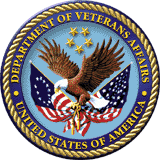 Version 1.0January 2012Veterans AffairsProduct Development (PD)(This page included for two-sided copying.)Revision History(This page included for two-sided copying.)Table of Contents1	Introduction	11.1	Hardware Compatibility	11.2	System Specifications	12	Installation and Configuration	12.1	Pre-Installation Considerations	12.2	Installation Procedure	22.3	Post-Installation Instructions	22.4	Documentation Retrieval	33	Release Changes and Enhancements	33.1	Changes on Third Party Joint Inquiry (TPJI)	33.2	Changes on the EDI Lockbox Menu	43.3	Changes on Bill Charges Screen of TPJI	43.4	Changes on Individual Report Options	44	Support Information	4(This page included for two-sided copying.)IntroductionThe Chief Business Office (CBO) in the Veterans Health Administration (VHA), requested enhancements to the Integrated Billing system software in order to augment payment processing efficiencies at individual VA medical center accounts. The changes distributed with this patch affect reporting options used daily in the delivery of benefits and services provided to the patient population.Improvements to management reporting and additional automation of business process will support VHA performance measures and compliance policies to ensure fiscal accuracy and accountability.The project has two patches (IB*2.0*451 and PRCA*4.5*276) which are being released in the Kernel Installation and Distribution System (KIDS) using single build distributions. These patches affect the Accounts Receivable (AR) and Integrated Billing (IB) applicationsNote: Patch IB*2.0*451 must be installed BEFORE PRCA*4.5*276.Hardware CompatibilityThese patches are enhancements to existing VistA legacy modules and require no special hardware considerations.System SpecificationsThese patches are enhancements to existing VistA legacy modules and require no special system considerations.Installation and ConfigurationPre-Installation Considerations Associated patches that must be installed BEFORE IB*2*451IB*2*133	IB*2*227	IB*2*356IB*2*384	IB*2*431	IB*2*433Note: Patch IB*2.0*451 must be installed BEFORE PRCA*4.5*276.APPLICATION/VERSION			PATCH		INSTALL ORDERINTEGRATED BILLING (IB) V. 2.0		IB*2.0*451			1ACCOUNTS RECEIVABLE (PRCA) V. 4.5	PRCA*4.5*276			2Integrated Billing users should not be on the system while this patch is being installed. This patch should take less than 5 minutes to install.Make sure all Integrated Billing users are logged off the system and disable the following menu options:First Party Follow-Up Report		[IBJD FOLLOW-UP FIRST PARTY]List All Bills For a Patient		[IB LIST ALL BILLS FOR PAT]Insurance Payment Trend Report	[IB OUTPUT TREND REPORT]Third Party Joint Inquiry		[IBJ THIRD PARTY JOINT INQUIRY]Installation Procedure Choose the PackMan message containing this patch.2. Choose the INSTALL/CHECK MESSAGE PackMan option.3. From the Kernel Installation and Distribution System Menu, select the Installation Menu.  From this menu, you may elect to use the following option. When prompted for the INSTALL enter the patch #PRCA*4.5*276:a. Backup a Transport Global - This option will create a backup message of any routines exported with this patch. It will not backup any other changes such as DD's or templates.b. Compare Transport Global to Current System - This option will allow you to view all changes that will be made when this patch is installed.  It compares all components of this patch (routines, DD's, templates, etc.).c. Verify Checksums in Transport Global - This option will allow you to ensure the integrity of the routines that are in the transport global.4. From the Installation Menu, select the Install Package(s) option and choose the patch to install.5. When prompted 'Want KIDS to Rebuild Menu Trees Upon Completion of Install? NO//' answer NO if this is done as a nightly job6. When prompted 'Want KIDS to INHIBIT LOGONs during the install? NO//' answer NO7. When prompted 'Want to DISABLE Scheduled Options, Menu Options, and Protocols? NO// answer YES8. Enter options you wish to mark as 'Out Of Order': First Party Follow-Up Report		[IBJD FOLLOW-UP FIRST PARTY]List All Bills For a Patient		[IB LIST ALL BILLS FOR PAT]Insurance Payment Trend Report	[IB OUTPUT TREND REPORT]Third Party Joint Inquiry		[IBJ THIRD PARTY JOINT INQUIRY]9. Enter protocols you wish to mark as 'Out Of Order': press RETURN10. Delay Install (Minutes):  (0-60): 0//Documentation RetrievalSites may retrieve documentation in one of the following ways:The preferred method is to FTP the files from REDACTED which will transmit the files from the first available FTP server.Sites may also elect to retrieve documentation directly from a specific server as follows:Albany			REDACTEDHines			REDACTEDSalt Lake City		REDACTEDDocumentation can also be retrieved from the VistA Documentation Library (VDL) on the Internet at the following address:http://www.va.gov/vdl. The documentation distribution includes:TITLE						FILE NAMEePayments User Guide (EDI Lockbox) 	EPAYMENTS_USER_GUIDE_EDI_LOCKBOX_R0112.PDFIB ePayments II Release Notes/Installation Guide (IB*2.0*451)		IB_2_0_P451_RN.PDF           IB Technical Manual/Security Guide (IB*2.0*451)			IB_2_0_TM_R0112.PDF           Note: Use ASCII mode when transferring the .KID file.Use Binary mode when transferring the .PDF file.  The .PDF files can be read on a PC using the Adobe Acrobat Reader program. The VistA Documentation Library [VDL] contains all end-user manuals.Release Changes and EnhancementsChanges made to the INTEGRATED BILLING application and installation steps  are described below. See PRCA*4.5*276 for changes made to the ACCOUNTS RECEIVABLE application.Changes on Third Party Joint Inquiry (TPJI)The Integrated Billing application has been enhanced to display the Trace Number and ERA (Electronic Remittance Advice) Number on the TPJI screen when viewing the Electronic Explanation of Benefits (EEOB). This change is applicable to the option Third Party Joint Inquiry [IBJ THIRD PARTY JOINT INQUIRY].Changes on the EDI Lockbox MenuThe new option EEOB Move/Copy [RCDPE EEOB MOVE/COPY], which is part of the EDI (Electronic Data Interchange) Lockbox menu [RCDPE EDI LOCKBOX MENU], provides new functionality to enable the user to move an EEOB to another claim, and to copy an EEOB and clone it to several claims. The routine IBCEOB4 is being released to support this new functionality in Accounts Receivable.Changes on Bill Charges Screen of TPJIThe screen Bill Charges found in the option Third Party Joint Inquiry [IBJ THIRD PARTY JOINT INQUIRY] which is shared with Accounts Receivable has been enhanced to display the following new fields from the Explanation of Benefits (EOB) file (#361.1) as a result of a move or copy of a claim:DATE/TIME EOB MOVEDEOB MOVE/COPY BYMOVE/COPY REASONORIGINAL BILL NUMBEROTHER CLAIM NUMBERS (multiple)Additionally, the Accounts Receivable and Integrated Billing systems have been enhanced to display the details of the Move or Copy transaction within the following screen options:Bill Charges screen of TPJIComment History screen of TPJI  View/Print EEOB screen of the EEOB WorklistView/Print ERA screen of the EEOB WorklistChanges on Individual Report OptionsModifications are made to Integrated Billing report options that will show the character '%' next to the bill number to indicate that there is a payment in the Explanation of Benefits file (#361.1). The following report options are modified by this patch:First Party Follow-Up Report    [IBJD FOLLOW-UP FIRST PARTY]List All Bills For a Patient    [IB LIST ALL BILLS FOR PAT]Insurance Payment Trend Report  [IB OUTPUT TREND REPORT]Bill Charges                    [IBJ THIRD PARTY JOINT INQUIRY]Third Party Active Bills        [IBJ THIRD PARTY JOINT INQUIRY]Third Party Inactive Bills      [IBJ THIRD PARTY JOINT INQUIRY]Third Party Follow-Up Report    [IBJD FOLLOW-UP THIRD PARTY]Support InformationDuring Field Testing, these patches will be supported by the Office of Enterprise Development, the development team. For the first 30 days following National Release, the development team will work with the Product Support team to assist with any issues that arrive related to these patches. At the end of this 30 day period, assistance with issues related to these patches will be addressed through the Help Desk and the submittal of Remedy tickets if needed.DateVersionDescriptionProject ManagerTechnical WriterJanuary 20121.0Initial REDACTEDREDACTED